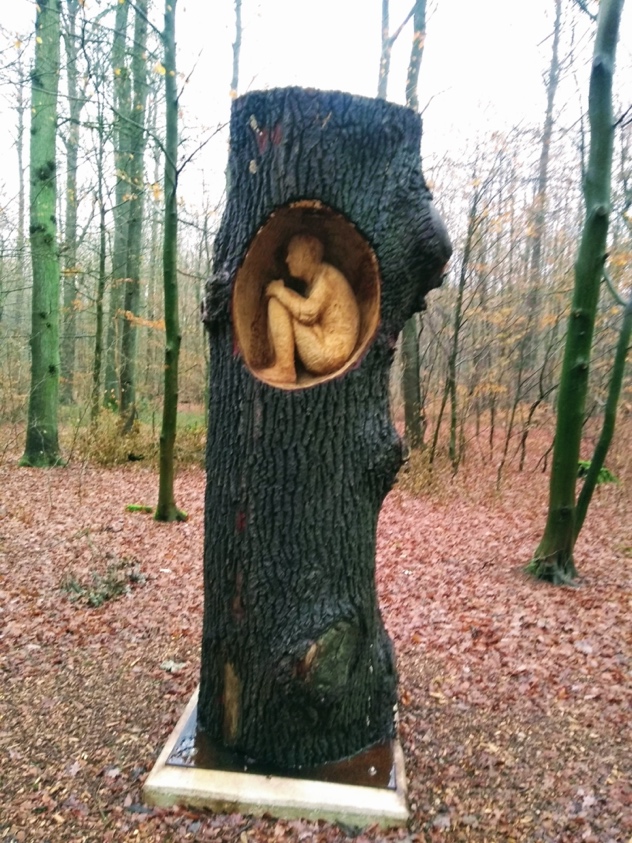 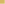 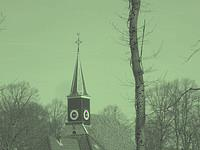 www.kerkschoorl.nl
Dorpskerk SchoorlDuinweg 5 1871ACWitte Kerkje GroetKerkbrink 1 1873HH-----------------------------------Open Monumentenweekend9 en 10 septemberDorpskerk SchoorlWitte Kerkje Groet Kerkbrink Tijd: 11.00 uur – 16.00 uurExpositie Groet: “Bomen in beeld”. Kunst van Bart Boumans, Philip Wiesman, Pim van der Pol, Nanny FijnMuziek: Marga van der Pol en Lottie SwartViering bij expositie: bomen in beeldPlaats: Witte Kerkje GroetTijd: Zondag 10 september 10.00 uurJoris en de draakZondag 24 septemberDorpsbrede viering voor jong en oud met koren, drakenspel, iets om over na te denken, mee te zingen en … het sacrament van koffie.Oecumenische werkgroep, ds Lettie Oosterhof, Pastoor Jan Jaap van PeperstratenPlaats: Parochiekerk St Joannes de Doper Heereweg 171 SchoorlTijd: 10.00 uurGedichten en gedachtenZondag 8 oktoberGedichten worden luisterliederen.Grensland Trio zingt teksten van o.a. Rutger Kopland, Vasalis, Lucebert op muziek van Ed Stokman. Wat inspireert meer dan muziek en poezie in een viering in het Groeter kerkje?Musici: Ed Stokman, Jeroen Gerritsen en Maartje van Huissteden.Liturg en omlijsting: Lettie OosterhofPlaats: Witte Kerkje Groet Tijd: 10.00 uurBezield verhaalZondag 15 oktoberdoor  Jan C.A. van der Lubbe over zijn boek: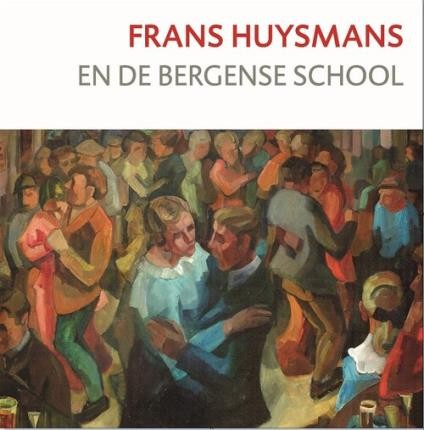 Jan van der Lubbe dook in leven en werk van de schilder Frans Huysmans, o.a. woonachtig in Schoorl.Van der Lubbe vertelt vooral over Huysmans’ leven in Schoorl, zijn connecties, zijn inspiratie. En daarnaast laat hij werk zien dat hier gemaakt is door de schilder. Van der Lubbe studeerde wiskunde, informatie en filosofie en schreef een aantal boeken over kunst.Plaats: Dorpskerk Schoorl Tijd: 16.00 uurGod past zich aan.Oktober en novemberHoe origineel was het christendom en wat is er overgenomen van omringende religies? Al lezend en pratend gaan we die vraag beantwoorden.Tijd: 8, 15, 22, 29 november14.00 uurPlaats: Parochiekerk St Joannes de Doper Heereweg 171 SchoorlEerlijk delen12 novemberViering voor jong en oud over Sint Maarten. Wat doe je met alle opgehaalde lekkers?Plaats: Dorpskerk Schoorl Tijd: 10.00 uurTroostconcertZondag 19 novemberNovember, de maand van Alle-r-zielen en vallende bladeren.Al een aantal jaar organiseren we in de Dorpskerk in deze maand muziektheater waarin je wordt uitgenodigd om stil te staan bij wie er niet meer zijn. Dit jaar een Troostconcert vol onsterfelijke gedichten en muziek (van o.a. Bach, Nystedt, Gjeilo) en een tapijt bezaaid met troostteksten.Kamerkoor Sine Nomine o.l.v. Paul Valk Idee en tekst: Lettie OosterhofPlaats: Dorpskerk Schoorl Tijd: 14.00 uur en 16.00 uurReserveer op een van beide tijden bijLettieoosterhof@gmail.com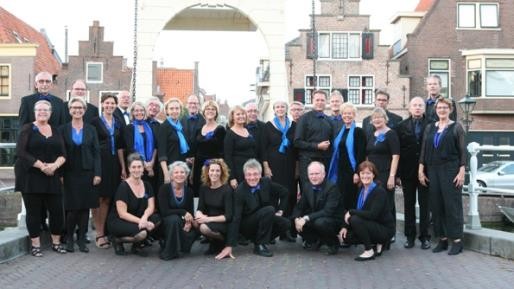 Festival of Lessons and CarolsZondag 10 decemberEen stemmige avondviering met Engelse kerstliederen door de bezoekers van het “festival” en door een projectkoor.Diverse mensen uit kerk en dorp lezen kerstteksten. Meedoen in het projectkoor? Geef je op.We werken verder aan de liederen van vorig jaar en studeren een nieuw lied in.Plaats: Dorpskerk Schoorl Tijd 19.30 uurRepetities op 24 november,1 en 8 december Tijd: 19.30 uurOpgeven bij Lettieoosterhof@gmail.comKerst innZondag 17 decemberDe Kerst Inn: net als ieder jaar: kerstliederen zingen, Glűhwein, koor Chantous en Muziekver. De Vriendschap. Tijd: 14.30 uurPlaats: Dorpskerk SchoorlKinderkerstvieringWitte kerst in het kerkje in Groet voor kinderen. Zondag 24 december Plaats: Witte Kerkje GroetTijd: 17.00 uur Kerstnachtviering Zondag 24 december Plaats: Dorpskerk Schoorl Tijd: 21.00 uur… Kerstochtendviering Maandag 25 december Plaats: Witte Kerkje Groet Tijd: 10.00 uur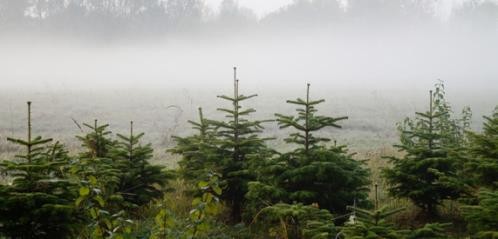 